喜报祝贺我校杨宜萱老师荣获2022学年见习教师“萌芽杯”课堂教学比赛 一等奖。2023.6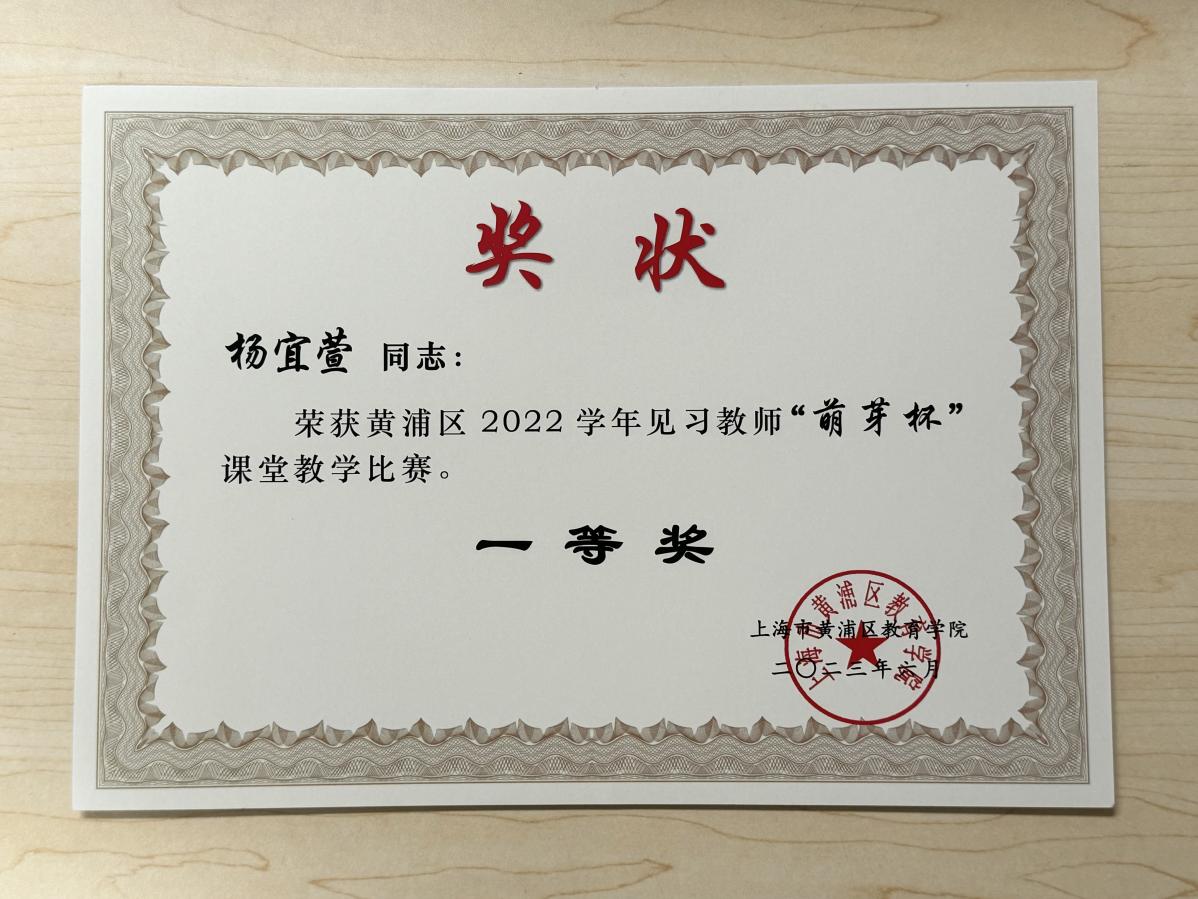 